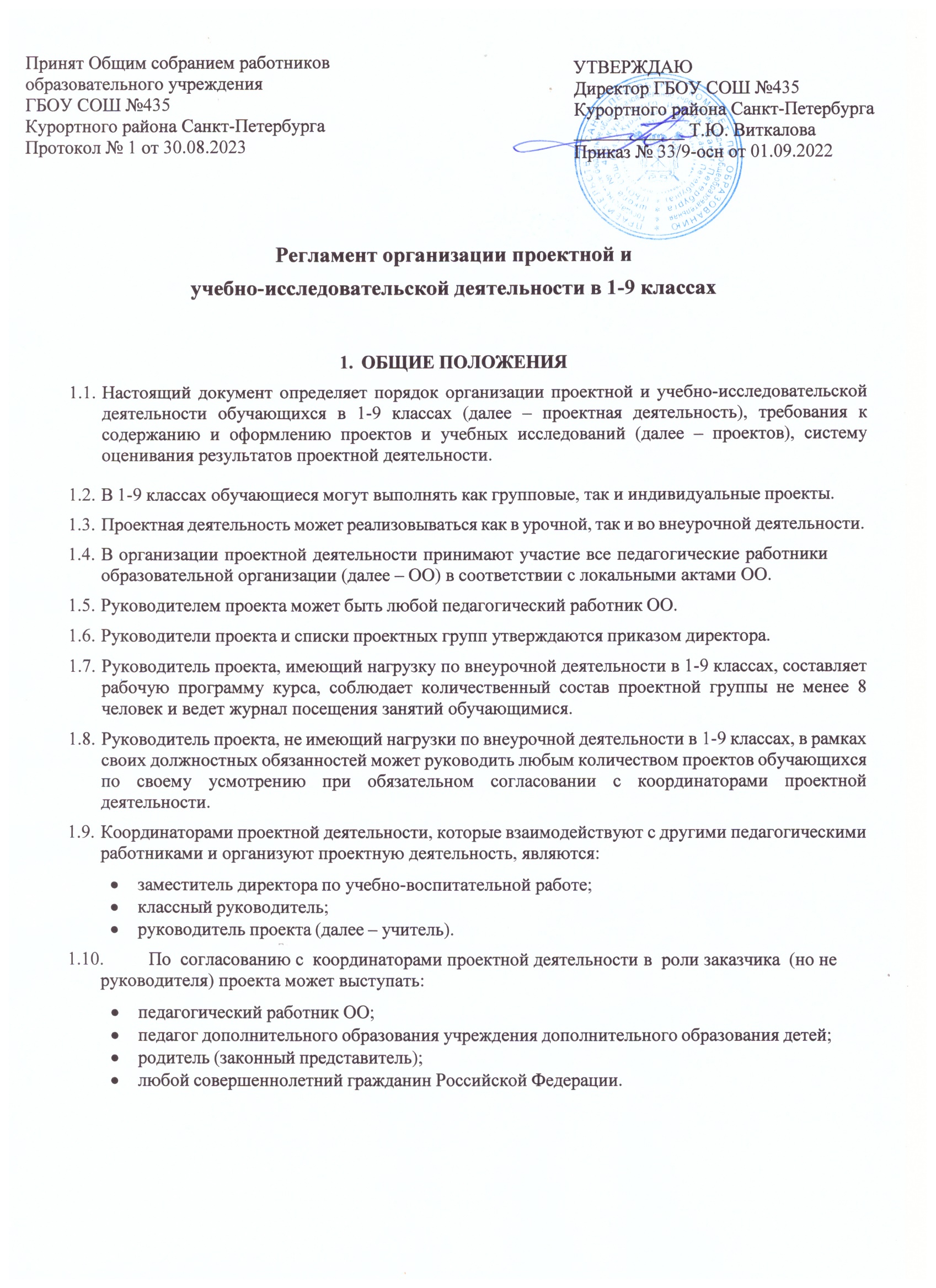 ПОРЯДОК ОРГАНИЗАЦИИ ПРОЕКТНОЙ ДЕЯТЕЛЬНОСТИПодготовка к периоду проектной деятельностиПод периодом проектной деятельности понимается часть учебного периода, в течение которой обучающиеся непосредственно участвуют в проектной деятельности, включая часы, отведенные на мероприятия: «Старт проектов»(классный час),  «Шаг в науку».График периодов и мероприятий проектной деятельности составляется на учебный год заместителем директора по учебно-воспитательной работе по форме, приведенной в Приложении 1, и доводится до педагогических работников на педагогическом совете.Проведение мероприятий проектной деятельностиМероприятие «Старт проектов»Данное мероприятие предназначено для доведения до обучающихся общих организационных моментов проектной деятельности, критериев оценивания проектов, а также ознакомления их с темами проектов, предлагаемых учителями, а также формированию положительной мотивации к этой деятельности.Мероприятие проводится на классном часе, чтобы формировать единое образовательное пространство проектной и учебно- исследовательской деятельности.Мероприятие «Шаг в науку»Данное мероприятие предназначено для публичного представления обучающимися разработанных проектов, ответов на вопросы комиссии, оценивания проектов в соответствии с критериями оценивания и выставления зачетов обучающимся.Мероприятие может проводиться в течение одного или нескольких дней.Защита проектов может проводиться как в классе, так и в присутствии обучающихся всей параллели.Рекомендуемая длительность выступления: 5-10 минут в зависимости от количества защищаемых проектов в рамках мероприятия.В процессе выступления требуется обобщенно представить следующие ключевые моменты работы над проектом или учебным исследованием:тема работы (название);актуальность работы;проблема проекта или гипотеза исследования;цель и задачи работы;ход работы (шаги);ресурсное обеспечение;результаты работы;оценка работы.К защите проекта представляется сопроводительная документация в составе, определенном в п. 2.4.7 настоящего Регламента.По итогам защиты проектов обучающимся выставляется зачет или незачет по курсу внеурочной деятельности, в рамках которого выполнялся проект. В случае выставления зачета обучающимся выдается сертификат, подтверждающий успешную защиту проекта.Выставление зачетов может проводиться как в день защиты проектов, так и в течение недели по мере проверки комиссией документации к проекту.В случае получения незачета обучающемуся назначается срок выполнения и защиты проекта не позднее окончания учебного года.Формирование проектных группДля работы над проектами обучающиеся в пределах параллели по желанию разбиваются на группы в соответствии с основной образовательной программой ( 9 класс не более трех человек)Формирование групп завершается, фиксируется классными руководителями в виде списков и передается заместителю директора по учебно-воспитательной работе не позднее 28 декабря.Требования к содержанию и оформлению проектовПроект – это форма организации совместной деятельности учителя и обучающихся, совокупность приёмов и действий в их определённой последовательности, направленной на достижение поставленной цели – решение конкретной проблемы, значимой для обучающихся и оформленной в виде некоего конечного продукта.Индивидуальный проект – самостоятельная работа, осуществляемая обучающимся на протяжении длительного периода, в ходе которой обучающийся – автор проекта – самостоятельно или с небольшой помощью педагога получает возможность научиться планировать и работать по плану – это один из важнейших не только учебных, но и социальных навыков, которым должен овладеть обучающийся.Рекомендуемые виды работы:проект;исследование;исследовательский проект.Допускается разработка проекта в рамках одного учебного предмета  (монопредметный проект) и в рамках нескольких предметов (мультипредметный проект).Рекомендуемые	формы	представления	результатов	проектной	деятельности	(виды продуктов):макеты, модели, рабочие установки, схемы, план-карты;постеры, презентации;альбомы, буклеты, брошюры, книги;реконструкции событий;эссе, рассказы, стихи, рисунки;результаты исследовательских экспедиций, обработки архивов и мемуаров;документальные фильмы, мультфильмы;выставки, игры, тематические вечера, концерты, акции;сценарии мероприятий;веб-сайты, программное обеспечение;другое.Для представления результатов проектной деятельности на мероприятии «Шаг в науку» рекомендуется сопровождение выступления презентацией, в которой отмечены ключевые моменты работы над проектом. Если продукт проекта оформлен в формате презентации, то следует различать сам продукт и презентацию о его разработке.Для	представления	результатов	проектной	деятельности	требуется	составление сопроводительной документации проекта (далее – проектная документация) в составе:титульный лист строго по форме в Приложении 3;паспорт работы строго по форме в Приложении 4;портфолио работы в соответствии с Приложением 5;Лист контроля готовности проекта по форме, приведенной в Приложении 6;Рецензия на проект (для 9 класса) по форме, приведенной в Приложении 7.К оформлению проектной документации предъявляются следующие требования:допускаются только документы, созданные машинным (нерукописным) способом;единообразие и аккуратность всех элементов;логичное расположение информационных блоков;поля: 1-2 см со всех сторон;шрифт: Times New Roman;обычный текст: 12 пт, одинарный междустрочный интервал, выравнивание по ширине или левому краю, возможно наличие отступов между абзацами (6 пт) и красных строк (1-1,5 см);заголовки: 14 пт, одинарный междустрочный интервал, полужирное начертание, выравнивание по центру;подзаголовки: 12 пт, одинарный междустрочный интервал, полужирное и/или подчеркнутое начертание, выравнивание по центру или левому краю;допускается наличие оглавления и страниц-разделителей;рекомендуется оформление документации в виде единой папки, но при наличии большого количества печатных материалов в портфолио допускается выделение их в отдельную папку.Функции руководителя проектаРуководитель проекта выполняет следующие функции:доведение до сведения обучающихся требований настоящего Регламента к содержанию и оформлению проектов, а также информации о системе оценивания результатов проектной деятельности;проведение занятий (консультаций) с обучающимися по вопросам проектной и учебно- исследовательской деятельности;регулярная сдача заместителю директора по учебно-воспитательной работе Листа контроля готовности проекта по форме, приведенной в Приложении 6.Мера участия учителя в проекте определяется в зависимости от параллели.В 1-7 классе учитель играет роль лидера-наставника, предлагает тему проекта, помогает обучающимся осознать суть проблемы, поставить цель и определить задачи. Определение этапов и методов работы над проектом, распределение ролей рекомендуется проводить в ходе коллективного обсуждения. Учитель помогает сориентироваться в ресурсах, необходимых для выполнения проекта. Учитель организует такие мероприятия, как встречи группы, поездки, экскурсии, посещение музеев и библиотек и другие. Творческие, поисково-исследовательские и аналитические задачи обучающиеся выполняют самостоятельно, но под контролем учителя. Учитель знакомит обучающихся со способами контроля планируемых и выполненных работ, привлекает обучающихся к ведению соответствующей документации. Учитель совместно с проектной группой разрабатывает документацию и презентацию проекта, подготавливает речь и проводит репетицию защиты проекта.В 8 классе учитель играет роль консультанта, предлагает обучающимся несколько тем проектов на выбор, консультирует по общей теории в соответствии с выбранной темой, помогает определить цель деятельности и форму представления результатов, рекомендует источники информации. Учитель помогает организовать такиемероприятия, как встречи группы, поездки, экскурсии, посещение музеев и библиотек и другие. Учитель помогает оценить степень готовности проекта и полученный результат.В 9 классе учитель играет роль координатора-рецензента, определяет общее направление для выбора тем проектов, в котором имеет достаточно компетенций, чтобы дать общую оценку работы группы. Учитель помогает организовать поездки, экскурсии, посещение музеев и библиотек и другие мероприятия. Не менее, чем за две недели до защиты проекта учитель составляет рецензию на проект, включающую сведения о степени готовности проекта по форме, приведенной в Приложении 7.Система оценивания результатов проектной деятельностиПриказом директора ОО утверждается состав комиссии по оцениванию результатов проектной деятельности (далее – комиссия).Оценивание производится в рамках мероприятия «Защита проектов» и при необходимости анализа документации проекта в течение недели после данного мероприятия.Комиссия производит оценивание на основании выступления проектной группы и предоставленной документации проекта по критериям, приведенным в Приложении 8.Если проектная группа получает не менее 50% от максимальной суммы баллов по критерию, то данный критерий считается зачтенным.Если большинство критериев зачтено, то всем участникам проектной группы выставляется зачет по проектной деятельности.Если большинство критериев не зачтено, то проектной группе назначается срок на доработку проекта до минимально необходимого количества баллов для зачета.По усмотрению руководителя проекта, конкретным участникам проектной группы на основании выполненной (не выполненной, недостаточно выполненной) работы в проекте может быть назначен срок для индивидуальной дозащиты проекта.Дополнительные указания по организации проектной деятельностиПо согласованию с координаторами проектной деятельности к защите может быть допущен проект, выполненный в рамках как внеурочной, так и урочной деятельности под руководством педагогического работника ОО, а также под руководством педагога учреждения дополнительного образования детей, в рамках какого-либо конкурса, конференции или другого мероприятия вне ОО.К проектам, указанным в п. 2.7.1, применяются все требования настоящего Регламента, включая фиксацию обучающихся в списках проектных групп классным руководителем, участие обучающихся в мероприятиях проектной деятельности и другие.График периодов и мероприятий проектной деятельности в ГБОУ СОШ №450 Курортного района Санкт-Петербурга на 20	-20	учебный годЗаместитель директора по УВР	 		 	Критерии оценивания проектов обучающихся 1-7 классов Продукт проекта (2-0):2 – продукт создан, является качественным и законченным по форме 1 – продукт создан, но не доработан0 – продукт не созданПредставление проекта (2-0):2 – имеет место распределение ролей в команде для представления (выступает не 1 член команды), текст выступления продуман1 – выступает 1 член команды или текст не продуман (например, есть только чтение информации со слайдов)0 – слабое представлениеРаскрытие темы проекта (2-0): 2 – тема раскрыта полностью 1 – тема раскрыта не до конца 0 – слабое раскрытие темыДополнительные баллы за творчество и креативность (по 1 баллу за каждый пункт):создан не 1, а два или более продуктов проектаимеет место творческий подход при представлении проекта или при создании продукта проектаСодержание титульного листа проектной документацииВся информация, приведенная в таблице ниже, является обязательной.Другую информацию, например, изображение, можно разместить при необходимости. На следующей странице данного Приложения представлен образец титульного листа.Образец титульного листа проектной документацииГосударственное бюджетное общеобразовательное учреждение средняя общеобразовательная школа №435Курортного района Санкт-ПетербургаПроектная и учебно-исследовательская деятельность в 1-9 классахРабота на тему:Изобретение нового велосипедаРуководитель проекта: Фамилия И.О.Автор(ы): Фамилия И.О., 8я Фамилия И.О., 8я Фамилия И.О., 8яСанкт-Петербург, г. Сестрорецк 2023 г.Содержание паспорта работыНа следующей странице данного Приложения представлен образец паспорта работы.Образец паспорта работыПаспорт работыСодержание портфолио работыПо необходимости допускается более подробное, чем в паспорте работы, описание хода работы.Все собранные и созданные материалы по теме работы или их описание (схемы, эскизы, чертежи, наброски, расчеты, сценарии, авторские тексты, программы, черновики и другое).Результаты исследований и анализа при наличии.Список использованных источников информации.Материалы к презентации на публичной защите работы, если они необходимы.Рекомендации:Записи должны быть краткими, в форме небольших тезисов, набросков и аннотаций.В планах указывается задание для каждого участника проектной группы на предстоящий промежуток времени, задачи группы в целом, форма выхода очередного этапа.Лист контроля готовности работыРуководитель работы:  	 Состав проектной группы:  	Условные обозначения:0 – не начато;1 – начато, но сделано меньше половины;2 – выполнено наполовину;3 – выполнено больше половины, но не закончено;4 – выполнено полностью.Примечание: 	Рецензия на проект/исследованиеТема работы:   	 Руководитель работы:  	 Состав проектной группы:  	Руководитель проекта выступает в роли рецензента и выражает свое мнение о готовности проекта к защите с помощью баллов по критериям:0 баллов – не представлено; 1 балл – представлено частично; 2 балла – представлено в полной мереЗамечания:  	Считаю, что проект выполнен полностью/не полностью и участники проектной группы готовы/не готовы к публичной защите проекта.Допускаю/не допускаю проект к защите.Рецензент«_	»	20	г.	(подпись)	(расшифровка)Критерии оценивания проектов/исследований обучающихсяБаллы выставляются на основании публичного выступления обучающихся и представленной проектной документации:0 баллов – не представлено;1 балл – представлено частично;2 балла – представлено в полной мереЗачеты на основании балловРешение комиссии:    	(проект зачтен, если зачтено не менее трех критериев)Мероприятие или периодСрок (количество часов)Срок (количество часов)Срок (количество часов)Мероприятие или период1-7 класс8 класс9 классМероприятие«Старт проекта» (1 час) (1 час) (1 час)Формирование проектных групппо 28 декабряпо 28 декабряпо 28 декабряРабота обучающихся над проектами1декабря – 11 марта(10 часов)1 декабря – 11 марта1 декабря – 26 февраляСдача Листа контроляготовности проектав конце каждого месяцав конце каждого месяцав конце каждого месяцаРецензия на проект------20 февраляМероприятие«Защита проектов»Март-апрельМарт-апрельКонец февраля-мартКритерий1. Наличие продукта2. Представление3. Раскрытие темы4. Дополнительные баллы12345678910Содержание титульного листаПримерные рекомендуемые параметры шрифта и абзацаПримерПолное или краткое наименование образовательной организации12-16 пт, по центруГосударственное бюджетное общеобразовательное учреждение средняя общеобразовательная школа №435 Курортного района Санкт-ПетербургаилиГБОУ СОШ №435 Курортного района Санкт- ПетербургаВид деятельности в рамках которой выполнялась работа12-16 пт, курсив, по центруПроектная и учебно-исследовательская деятельность в 7-9 классахТема работы (название)24-36, полужирный, по центруРабота на тему:Название работыРуководитель работы12-16, по левому или правому краюРуководитель: Иванов И.И.Автор работы12-16, по левому или правому краюАвтор: Петров П., 9яМесто и год выполнения работы12-16 пт, по центруСанкт-Петербург, г. Сестрорецк 2023 г.Компонент деятельностиОписаниеПроблема проектаи/илиГипотеза исследованияНапишите здесь:Что является отправной точкой вашей работы:Какую проблему решает ваш проект?И/или какую гипотезу вы хотите проверить?ЦельНапишите здесь:Какую пользу принесет работа (вам, другим)?Продукт проектаи/или МетодисследованияНапишите здесь:Что будет результатом решения проблемы?И/или каким способом будет проверена гипотеза?Ход работыНапишите здесь:Какие шаги можно выделить на пути к вашей цели? То есть каков алгоритм работы?(Сюда НЕ входит (!): поиск руководителя, определение темы, постановка цели, написание документации и речи, защита и т.п.)РесурсыНапишите здесь:Какие ресурсы необходимы для достижения цели? То есть какая нужна информация, материалы, оборудование, сколько времени, какое место, какие люди и т.д.?Компонент деятельностиОписаниеПроблема проектаи/илиГипотеза исследованияЦельПродукт проектаи/или МетодисследованияХод работыРесурсыПредмет контроляДатаДатаДатаДатаДатаДатаДатаДатаДатаДатаПредмет контроляОбоснована актуальность работы, сформулированапроблема проекта, предложена гипотеза для исследованияРассмотрены варианты решения проблемы, проверки гипотезыСформулированы цель и задачи проекта или исследованияУтверждена тема (название) проекта или исследованияОпределены этапы и методыработы над проектом или исследованиемОпределено ресурсное обеспечение проектаРаспределены роли в группеЗадействованы в полной мере все участники группыВедется контроль планируемых и выполненных работСтепень готовности проекта или исследования (без документациии презентации)Степень готовностидокументации и презентации (включая речь выступления)Критерий оценки проектаСодержание критерия оценкиБаллы (0-2)Актуальность проекта (максимум=6 б.)Работа является новой (не плагиат)Актуальность проекта (максимум=6 б.)Обоснован выбор темыАктуальность проекта (максимум=6 б.)Социальная, практическая значимость проекта (положительныеэффекты от реализации проекта)Технология проектирования (максимум=10 б.)Сформулирована проблема проекта или гипотеза исследованияТехнология проектирования (максимум=10 б.)Сформулированы цели и задачиТехнология проектирования (максимум=10 б.)Грамотно проведена работа по сбору, анализу и интерпретацииинформацииТехнология проектирования (максимум=10 б.)План реализации проекта позволяет достигнуть целиТехнология проектирования (максимум=10 б.)Проведена самооценка достигнутых результатовПродукт проекта (максимум=8 б.)Оригинальность, нестандартность представляемого продуктаПродукт проекта (максимум=8 б.)Есть ли у работы перспектива развитияПродукт проекта (максимум=8 б.)Форма материала соответствует задумкеПродукт проекта (максимум=8 б.)Проект реализован полностью, в указанные срокиПредставление проекта, в т.ч. портфолио (максимум=10 б.)Ясность, доступность изложенияПредставление проекта, в т.ч. портфолио (максимум=10 б.)Логичность представленияПредставление проекта, в т.ч. портфолио (максимум=10 б.)Грамотность речи, в т.ч. письменнойПредставление проекта, в т.ч. портфолио (максимум=10 б.)Качество оформления презентации, раздаточных материаловПредставление проекта, в т.ч. портфолио (максимум=10 б.)Качество оформления документацииКомпетентность участников призащите проекта (максимум=4 б.)Четкие представления о целях работы, о направлениях ее развития,критическая оценка работы и полученных результатовКомпетентность участников призащите проекта (максимум=4 б.)Докладчики могут аргументированно ответить на заданные вопросылибо определить возможные пути поиска ответа на вопросКритерий оценкипроектаСодержание критерия оценкиБаллы(0-2)Актуальность проекта (максимум=6 б.)Работа является новой (не плагиат)Актуальность проекта (максимум=6 б.)Обоснован выбор темыАктуальность проекта (максимум=6 б.)Социальная, практическая значимость проекта (положительныеэффекты от реализации проекта)Технология проектирования (максимум=10 б.)Сформулирована проблема проекта или гипотеза исследованияТехнология проектирования (максимум=10 б.)Сформулированы цели и задачиТехнология проектирования (максимум=10 б.)Грамотно проведена работа по сбору, анализу и интерпретацииинформацииТехнология проектирования (максимум=10 б.)План реализации проекта позволяет достигнуть целиТехнология проектирования (максимум=10 б.)Проведена самооценка достигнутых результатовПродукт проекта (максимум=8 б.)Оригинальность, нестандартность представляемого продуктаПродукт проекта (максимум=8 б.)Есть ли у работы перспектива развитияПродукт проекта (максимум=8 б.)Форма материала соответствует задумкеПродукт проекта (максимум=8 б.)Проект реализован полностью, в указанные срокиПредставление проекта, в т.ч. портфолио (максимум=10 б.)Ясность, доступность изложенияПредставление проекта, в т.ч. портфолио (максимум=10 б.)Логичность представленияПредставление проекта, в т.ч. портфолио (максимум=10 б.)Грамотность речи, в т.ч. письменнойПредставление проекта, в т.ч. портфолио (максимум=10 б.)Качество оформления презентации, раздаточных материаловПредставление проекта, в т.ч. портфолио (максимум=10 б.)Качество оформления документацииКомпетентность участников при защите проекта (максимум=4 б.)Четкие представления о целях работы, о направлениях ее развития,критическая оценка работы и полученных результатовКомпетентность участников при защите проекта (максимум=4 б.)Докладчики могут аргументированно ответить на заданные вопросылибо определить возможные пути поиска ответа на вопросКритерий оценки проектаЗачет (не менее 50% от макс. суммы баллов)АктуальностьТехнология проектированияПродукт проектаПредставление проектаКомпетентность участников при защите проекта